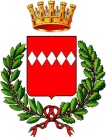 Comune di SorrentoCittà Metropolitana di NapoliAVVISO PUBBLICONell’ambito delle celebrazioni del 60° Anniversario del patto di Gemellaggio tra la Città di Sorrento e la Città di Nizza, sottoscritto nel 1963, il Comune di Sorrento, in attuazione della Deliberazione Giuntale n° 4 del 19 gennaio 2023 INDICEUn avviso pubblico per individuare n. 1 (uno) artigiano intarsiatore partecipante mediante stand espositivo al "Villaggio del Carnevale di Nizza" che si terrà lungo la Promenade du Paillon nella Città di Nizza, nei giorni 17 e 18 febbraio 2023 dalle ore 11.00 alle ore 18.00. Art. 1 – Domanda di partecipazioneGli artigiani intarsiatori interessati, aventi sede operativa nel Comune di Sorrento, devono far pervenire manifestazione di interesse secondo l’allegato modello entro le ore 10.00 del 30 Gennaio 2023 presso l’ufficio protocollo del Comune, sito in Piazza Sant’Antonino o a mezzo pec all’indirizzo protocollo@pec.comune.sorrento.na.itAlla manifestazione di interesse  dovranno  essere allegati:Copia fotostatica del documento di identità in corso di validità del soggetto firmatario;Iscrizione alla CC.II.AA., nel pertinente settore;Documentazione attestante l’esperienza pregressa in fiere e/o manifestazioni a carattere locale e/o nazionale e/o  internazionale;Elenco dei prodotti e delle merci da esporre;Tipologia dei piccoli oggetti/ manufatti che saranno regalati ai bambini.Art. 2 Obblighi a capo dell’artigianoL’artigiano selezionato dovrà seguire il programma di viaggio  e soggiorno che gli sarà fornito dal Comune di Sorrento. Per motivi di orari degli aerei, la partenza avrà luogo il giorno 16 febbraio 2023, un giorno prima della manifestazione fieristica, con rientro nella serata del 18 febbraio 2023. L’artigiano intarsiatore che sarà selezionato avrà l’obbligo, a proprie cure e spese, di:Arredare , con fotografie e manufatti,  lo stand in legno di 16 mq (4x4), che avrà la funzione di atelier creativo;Allestire lo stand con le attrezzature necessarie per illustrare il processo di intarsio e allestire un angolo laboratorio per i bambini;Garantire l’apertura dello stand nei giorni 17-18 febbraio nell’unica fascia oraria 11.00‐18.00;Regalare ai bambini che assisteranno al processo di intarsiatura un piccolo manufatto. Lo stand, messo gratuitamente a disposizione dal Comune di Nizza, sarà presidiato da personale del Comune o del soggetto organizzatore con padronanza della lingua francese, che fungerà da supporto all’artigiano prescelto.Art. 3 – Obblighi a carico del ComuneLe spese di viaggio, vitto e alloggio e di spedizione delle attrezzature/prodotti  restano a carico del Comune di Sorrento.Art. 4 - Attività da svolgersi nello stand Nell’ambito dello stand è preclusa ogni tipologia di vendita.  L’attività esclusiva da svolgersi è quella di promozione dell’artigianato sorrentino attraverso  la spiegazione del processo di lavorazione ai visitatori . Nello specifico l’artigiano dovrà regalare ad ogni bambino un disegno e/o manufatto rappresentativo dell’intarsio sorrentino.Art. 5 – Ingiustificata assenza.Nel caso di ingiustificata assenza al Villaggio del Carnevale di Nizza secondo il programma prestabilito, l’artigiano dovrà restituire al Comune le spese di viaggio e soggiorno sostenute. Nel caso fosse necessario recuperare per via giudiziaria le spese suddette, il foro competente sarà il Tribunale di Torre Annunziata.Art. 6 - Commissione Una apposita commissione valuterà le manifestazioni di interesse pervenute secondo i seguenti criteri: esperienza fieristica documentata: un punto per ogni esperienza fino a un massimo di punti dieci;tipologia di oggetti da regalare ai bambini: da uno a cinque puntiSarà valutata anche una sola manifestazione di interesse pervenuta. LA P.O. DELLE RELAZIONI INTERNAZIONALISILVANA GARGIULO